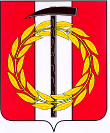 УПРАВЛЕНИЕ ОБРАЗОВАНИЯ АДМИНИСТРАЦИИКОПЕЙСКОГО ГОРОДСКОГО ОКРУГА ЧЕЛЯБИНСКОЙ ОБЛАСТИП р и к а зО результатах проведения мониторинга готовности детей к освоению основных образовательных программ начального общего образования	На основании приказа управления образования администрации Копейского городского округа от 22.03.2022 г. № 299 «О проведении мониторинга готовности детей к освоению основных общеобразовательных программ начального общего образования в 2022 г.», от 17.06.2019 г. № 408 «О проведении мониторинга готовности к освоению основных образовательных программ начального общего образования» и письма от 07.03.2019 г. № 5192-ИС «О взаимодействии педагогов дошкольных образовательных организаций  и общеобразовательных организаций» с 01.03.2022 г. по 30.09.2022 г. проведен мониторинг готовности детей к освоению основных образовательных программ начального общего образования.На основании результатов мониторинга (приложение)	ПРИКАЗЫВАЮ:Начальникам отделов дошкольного образования (Худякова Е.М.) и начального, основного и среднего образования (Хлынина М.Н.) продолжить работу по созданию условий проведения ежегодного мониторинга готовности детей к освоению основных образовательных программ начального общего образования (далее – мониторинг) в образовательных организациях Копейского городского округа. Муниципальному учреждению «Центр психолого-педагогической, медицинской и социальной помощи» Копейского городского округа Челябинской области (далее – МУ ЦППМС) (Жилина Л.Г.) обеспечить:оказание организационно-методической помощи образовательным организациям по результатам мониторинга;  методическое сопровождение образовательных организаций при проведении диагностического исследования готовности детей к обучению в школе.3. Руководителям образовательных организаций:1) создать организационно-методические условия для проведения мониторинга;2) охватить работой психолого-педагогического консилиума образовательной организации обучающихся «не готовых» или «условно готовых» к обучению в школе;3) рекомендовать направить обучающихся «не готовых» или «условно готовых» к обучению в школе в ПМПК с целью своевременного определения образовательного маршрута и создания специальных условий для их обучения;4) обеспечить ежегодное проведение диагностического исследования готовности детей к обучению в школе, в том числе с использованием стандартизированного диагностического инструментария Л.А. Ясюковой «Определение готовности детей к школе», в период с 1 марта по 30 сентября.Контроль за исполнением приказа возложить на заместителя начальника управления образования Штеркель И.А.Начальник управления образования                                                   А.А. АнгеловскийПриложение к приказу управления образованияот 14 декабря 2022 г. № 1386Сводная информация по результатам мониторинга готовности детей к освоению основных образовательных программ начального общего образованияв 2022 годуРезультаты готовности к обучению в школе выпускников МДОУРезультаты готовности к обучению в школе первоклассников14 декабря 2022 г.                                                   № 1386Дошкольные образовательные организацииДошкольные образовательные организацииДошкольные образовательные организацииДошкольные образовательные организацииДошкольные образовательные организацииДошкольные образовательные организацииУровень готовностиСтепень готовностиСтепень готовностиСтепень готовностиКоличество детей%Уровень готовностиНе готовУсловно готовГотовКоличество детей%Патология660,4Слабый97976,6Средний1005100569Хороший33433423Высокий11111Количество детей69713501453%0,46,693100Общеобразовательные организацииОбщеобразовательные организацииОбщеобразовательные организацииОбщеобразовательные организацииОбщеобразовательные организацииОбщеобразовательные организацииУровень готовностиСтепень готовностиСтепень готовностиСтепень готовностиКоличество детей%Уровень готовностиНе готовУсловно готовготовКоличество детей%Патология11110,7Слабый1541549,2Средний93193155,7Хороший48248228,8Высокий94945,6Количество детей1115415071672%0,79,290,1100Образовательная организацияСтепень готовности/уровень готовности(количество/процент)Степень готовности/уровень готовности(количество/процент)Степень готовности/уровень готовности(количество/процент)Степень готовности/уровень готовности(количество/процент)Степень готовности/уровень готовности(количество/процент)Степень готовности/уровень готовности(количество/процент)Степень готовности/уровень готовности(количество/процент)Степень готовности/уровень готовности(количество/процент)Степень готовности/уровень готовности(количество/процент)Степень готовности/уровень готовности(количество/процент)Количество детейОбразовательная организацияНе готовНе готовУсловно готовУсловно готовГотовГотовГотовГотовГотовГотовКоличество детейОбразовательная организацияпатологияпатологияслабыйслабыйсреднийсреднийхорошийхорошийвысокийвысокийКоличество детейОбразовательная организацияКД%КД%КД%КД%КД%Количество детейМДОУ «ДС № 2»18,31191,712МДОУ «ДС № 4»717,5307537,540МДОУ «ДС № 5»210168021020МДОУ «ДС № 7»2076,9623,126МДОУ «ДС № 7» ф11150115022МДОУ «ДС № 8»3653,73146,367МДОУ «ДС № 10»1501502МДОУ «ДС № 14»223,94,2447,88,3422582,452,13135,927,148,35148МДОУ «ДС № 15»517,9217527,128МДОУ «ДС № 16»26,71446,71033,3413,330 МДОУ «ДС № 18»1129277138МДОУ «ДС № 27»710,84772,31116,965МДОУ «ДС № 29»33,77996,382МДОУ «ДС № 31»12,89252672,236МДОУ «ДС № 37»11,5710,120294159,469МДОУ «ДС № 39»2689,7310,329МДОУ «ДС № 40»11,74882,8915,558МДОУ «ДС № 41»4845901250МДОУ «ДС № 43»23,72649,12547.253МДОУ «ДС № 44»787686,455,788МДОУ «ДС № 45»23,83669,2142752МДОУ «ДС № 47»12448851050МДОУ «ДС № 50»22,26974,22223,693МДОУ «ДС № 51»124374142458МДОУ «ДС № 52»1212,8798433,294МДОУ «ДС № 53»11,81832,13460,735,456МОУ «СОШ № 13» ДО71442841250МОУ «НШ-ДС № 11» 112,5675112,58Образовательная организацияСтепень готовности/уровень готовности (количество/%)Степень готовности/уровень готовности (количество/%)Степень готовности/уровень готовности (количество/%)Степень готовности/уровень готовности (количество/%)Степень готовности/уровень готовности (количество/%)Степень готовности/уровень готовности (количество/%)Степень готовности/уровень готовности (количество/%)Степень готовности/уровень готовности (количество/%)Степень готовности/уровень готовности (количество/%)Степень готовности/уровень готовности (количество/%)Количество детейОбразовательная организацияНе готовНе готовУсловно готовУсловно готовготовготовготовготовготовготовКоличество детейОбразовательная организацияпатологияпатологияслабыйслабыйсреднийсреднийхорошийхорошийвысокийвысокийКоличество детейОбразовательная организацияКД%КД%КД%КД%КД%Количество детей1МОУ «СОШ № 1»54,91716,753522726,41022МОУ «СОШ № 2»53,511682,91913,61403МОУ «СОШ № 4»33,36268,9182077,8904МОУ «СОШ № 5»16,73201173,3155МОУ «СОШ № 6»117,88761,74330,51416МОУ «СОШ № 9»44,55359,62325,8910,1897МОУ «СОШ № 15»440110330220108МОУ «СОШ № 16»88,26870,12121,7979МОУ «СОШ № 21»1111,38496,622,19710МОУ «СОШ № 23»10,674,52012,712982,215711МОУ «СОШ № 24»11,8916,13562,51119,65612МОУ « СОШ №42»32,554,29681,486,865,111813МОУ «СОШ № 43»11,5710,34058,82029,46814МОУ «СОШ № 44»1510,67452,54129,1117,814115МОУ «СОШ № 47» ф1225675816МОУ «СОШ № 47» ф2350116,7116,7116,7618МОУ «СОШ № 48»2013,55939,93825,73120,9148